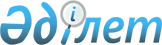 Қазалы ауданы бойынша 2017 жылға мектепке дейінгі тәрбие мен оқытуға мемлекеттік білім беру тапсырысын, жан басына шаққандағы қаржыландыру және ата-ананың ақы төлеу мөлшерін бекіту туралы
					
			Күшін жойған
			
			
		
					Қызылорда облысы Қазалы ауданы әкімдігінің 2017 жылғы 20 қаңтардағы № 17 қаулысы. Қызылорда облысының Әділет департаментінде 2017 жылғы 6 ақпанда № 5718 болып тіркелді. Күші жойылды - Қызылорда облысы Қазалы ауданы әкімдігінің 2017 жылғы 20 қыркүйектегі № 186 қаулысымен
      Ескерту. Күші жойылды - Қызылорда облысы Қазалы ауданы әкімдігінің 20.09.2017 № 186 қаулысымен (алғашқы ресми жарияланған күнінен бастап қолданысқа енгізіледі).
      "Білім туралы" Қазақстан Республикасының 2007 жылғы 27 шілдедегі Заңының 6-бабының 4-тармағының 8-1) тармақшасына сәйкес Қазалы ауданының әкімдігі ҚАУЛЫ ЕТЕДІ:
      1. Қазалы ауданы бойынша 2017 жылға мектепке дейінгі тәрбие мен оқытуға мемлекеттік білім беру тапсырысы, жан басына шаққандағы қаржыландыру және ата-ананың ақы төлеу мөлшері 1, 2, 3-қосымшаларға сәйкес бекітілсін.
      2. Осы қаулының орындалуын бақылау Қазалы ауданы әкімінің орынбасары А.Қаржаубаевқа жүктелсін.
      3. Осы қаулы алғашқы ресми жарияланған күнінен бастап қолданысқа енгізіледі және 2017 жылдың 1 қаңтарынан бастап пайда болған қатынастарға таралады. 2017 жылға мектепке дейiнгi тәрбие мен оқытуға мемлекеттік білім беру тапсырысы 2017 жылға жан басына шаққандағы қаржыландыру мөлшері 2017 жылға ата-ананың ақы төлеу мөлшері
					© 2012. Қазақстан Республикасы Әділет министрлігінің «Қазақстан Республикасының Заңнама және құқықтық ақпарат институты» ШЖҚ РМК
				
      АУДАН ӘКІМІ

Н.ШАМҰРАТОВ
Қазалы ауданы әкiмдiгiнiң
2017 жылғы "20" қаңтардағы 
№17 қаулысына 1-қосымша
№
Аудан атауы
Мемлекеттiк бiлiм беру тапсырысы есебiнен мектепке дейiнгi ұйымдарға орналастырылатын балалар саны
1
Қазалы ауданы
1567Қазалы ауданы әкiмдiгiнiң
2017 жылғы "20" қаңтардағы 
№17 қаулысына 2-қосымша
№
Аудан атауы
Бiр тәрбиеленушiге бiр айда жұмсалатын шығын (теңге)
Бiр тәрбиеленушiге бiр айда жұмсалатын шығын (теңге)
№
Аудан атауы
Балабақшалар үшiн
Шағын орталықтар үшiн
1
Қазалы ауданы
26978,6 теңгеден кем емес
19 236 теңгеден кем емесҚазалы ауданы әкiмдiгiнiң
2017 жылғы "20" қаңтардағы 
№17 қаулысына 3-қосымша
№
Мемлекеттiк мектепке дейiнгi ұйымдардағы ата-ана төлем ақысының бiр айдағы мөлшері
Мемлекеттiк бiлiм беру тапсырысы бойынша қызмет алатын жеке меншiк мектепке дейiнгi ұйымдардағы ата-ана төлем ақысының бiр айдағы мөлшері
1
Алты еселенген айлық есептік көрсеткіштен артық емес
Он еселенген айлық есептік көрсеткіштен артық емес